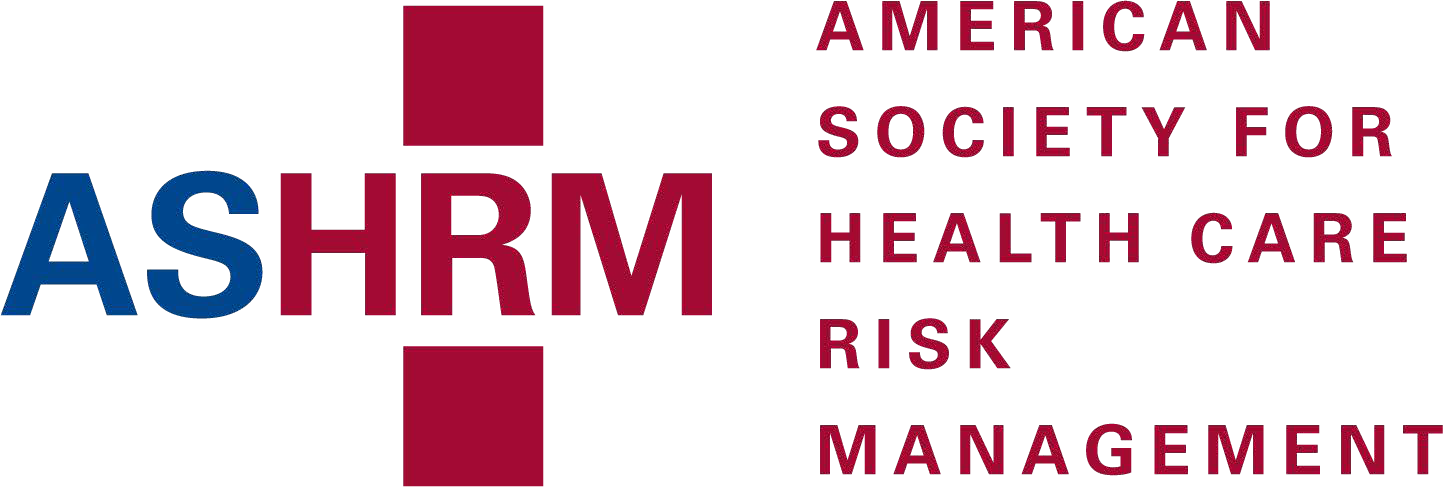 CPHRM Prep CourseCourse DescriptionThe Certified Professional in Health Care Risk Management (CPRHM) Exam Preparation Course is designed to provide the student with information related to the CPHRM exam, assisting in preparation for taking the test and becoming a Certified Professional in Health Care Risk Management. The exam content includes health care operations, clinical/patient safety, risk financing, claims/litigation and legal and regulatory, based on ASHRM’s job analysis survey done every three to five years. This course is not meant to be an all-encompassing source of information for the exam.Call Dates & Times (All calls in Central Time):Registration Closed: July 7thPre-Work Due: August 1stModule 1 Call: August 1st @ 12p – 1:45pModule 2 Call: August 8th @ 12p – 1:45pModule 3 Call: August 15th @ 12p – 1:45pModule 4 Call: August 22nd @ 12p – 1:45pModule 5 Call: August 29th @ 12p - 1:45pDiscussion Boards:Initial Posts due on Fridays @ MidnightReply Posts due on Sundays @ MidnightKnowledge Check Assessments:Due on Sundays @ MidnightPractice Activities:Due on Sundays @ MidnightModule 0: Course Pre-WorkOpens July 25th, 2023What you will need to do prior to the courseAssignments & Due DatesAssignments & Due DatesAssignments & Due DatesTitleDue Date(s)Time on Task (+/-)Pre-Course Work Pt. 1Course How-TosCourse IntroductionsMeet your FacultyExam OverviewOperations Pre-TestDiscussion Board Posts8/140 MinutesTotal Module Timing:+/- .5 HoursTotal Module Timing:+/- .5 HoursTotal Module Timing:+/- .5 HoursModule 1 DescriptionModule 1 DescriptionModule 1 DescriptionThis module is a review of health care risk management operations from an enterprise risk management perspective, utilizing a five-step management decision-making model. Health care operations involve administrative, financial, legal, regulatory, clinical, and quality improvement activities of an organization that are necessary to run its business and to support the core functions of treatment and payment. An effective enterprise risk management program is crucial to healthcare operations and it incorporates several building blocks, including key structural elements, sufficient scope to identify and manage risk holistically by considering all risk across the organization, appropriate risk strategies, and written policies and procedures. After completing this module, the learner will take away a better understanding of the components needed in building a comprehensive enterprise risk management program.This module is a review of health care risk management operations from an enterprise risk management perspective, utilizing a five-step management decision-making model. Health care operations involve administrative, financial, legal, regulatory, clinical, and quality improvement activities of an organization that are necessary to run its business and to support the core functions of treatment and payment. An effective enterprise risk management program is crucial to healthcare operations and it incorporates several building blocks, including key structural elements, sufficient scope to identify and manage risk holistically by considering all risk across the organization, appropriate risk strategies, and written policies and procedures. After completing this module, the learner will take away a better understanding of the components needed in building a comprehensive enterprise risk management program.This module is a review of health care risk management operations from an enterprise risk management perspective, utilizing a five-step management decision-making model. Health care operations involve administrative, financial, legal, regulatory, clinical, and quality improvement activities of an organization that are necessary to run its business and to support the core functions of treatment and payment. An effective enterprise risk management program is crucial to healthcare operations and it incorporates several building blocks, including key structural elements, sufficient scope to identify and manage risk holistically by considering all risk across the organization, appropriate risk strategies, and written policies and procedures. After completing this module, the learner will take away a better understanding of the components needed in building a comprehensive enterprise risk management program.Assignments & Due DatesAssignments & Due DatesAssignments & Due DatesTitleDue Date(s)Time on Task (+/-)Pre-Call AssignmentsTopic: Suggested Readings** Indicates content that is not mandatory8/1N/ALive CallResources:PowerPoint SlidesCall Recording8/1105 MinutesInitial Discussion Board Post8/415-20 MinutesKnowledge Check AssessmentsTopics:Operations Post-TestPatient Safety Pre-Test8/620 MinutesDiscussion Board Replies8/610-15 MinutesTotal Module Timing:+/- 2.5 HoursTotal Module Timing:+/- 2.5 HoursTotal Module Timing:+/- 2.5 HoursModule 2 DescriptionModule 2 DescriptionModule 2 DescriptionClinical risk management and patient safety efforts play a critical role in risk reduction strategies and exemplify safe and trusted healthcare. Risk professionals need to be aware of the current state of patient safety within an organization while also having an awareness of current activities of authoritative sources related to patient safety. Risk professionals have a role in guiding staff and leadership throughout the continuum of care. Risk management needs to be viewed as proactive and collaborative. The risk professional also works to develop corrective action plans, patient safety initiatives, and education throughout the organization. In this section, we will explore many aspects of the risk professional’s role in patient safety and key areas of interest for the examination. These topics include: incident reporting, data analysis, high-risk clinical areas, patient safety initiatives, patient engagement, and clinical risk mitigation.There are 35 questions on this topic in the exam, which is the largest functional area of the exam: 7 recall, 10 application & 18 analysis type of questions. You need to be strong in this section. The most recent role delineation study suggests that this area is the space where most risk managers spend the majority of their time. So your experience will be helpful in getting you through this section.Exam tip: since this section has the greatest number of questions means you have a greater opportunity to impact your score, give it the needed/appropriate study time.(Adapted from CPHRM Exam Preparation Guide, p. 25)Clinical risk management and patient safety efforts play a critical role in risk reduction strategies and exemplify safe and trusted healthcare. Risk professionals need to be aware of the current state of patient safety within an organization while also having an awareness of current activities of authoritative sources related to patient safety. Risk professionals have a role in guiding staff and leadership throughout the continuum of care. Risk management needs to be viewed as proactive and collaborative. The risk professional also works to develop corrective action plans, patient safety initiatives, and education throughout the organization. In this section, we will explore many aspects of the risk professional’s role in patient safety and key areas of interest for the examination. These topics include: incident reporting, data analysis, high-risk clinical areas, patient safety initiatives, patient engagement, and clinical risk mitigation.There are 35 questions on this topic in the exam, which is the largest functional area of the exam: 7 recall, 10 application & 18 analysis type of questions. You need to be strong in this section. The most recent role delineation study suggests that this area is the space where most risk managers spend the majority of their time. So your experience will be helpful in getting you through this section.Exam tip: since this section has the greatest number of questions means you have a greater opportunity to impact your score, give it the needed/appropriate study time.(Adapted from CPHRM Exam Preparation Guide, p. 25)Clinical risk management and patient safety efforts play a critical role in risk reduction strategies and exemplify safe and trusted healthcare. Risk professionals need to be aware of the current state of patient safety within an organization while also having an awareness of current activities of authoritative sources related to patient safety. Risk professionals have a role in guiding staff and leadership throughout the continuum of care. Risk management needs to be viewed as proactive and collaborative. The risk professional also works to develop corrective action plans, patient safety initiatives, and education throughout the organization. In this section, we will explore many aspects of the risk professional’s role in patient safety and key areas of interest for the examination. These topics include: incident reporting, data analysis, high-risk clinical areas, patient safety initiatives, patient engagement, and clinical risk mitigation.There are 35 questions on this topic in the exam, which is the largest functional area of the exam: 7 recall, 10 application & 18 analysis type of questions. You need to be strong in this section. The most recent role delineation study suggests that this area is the space where most risk managers spend the majority of their time. So your experience will be helpful in getting you through this section.Exam tip: since this section has the greatest number of questions means you have a greater opportunity to impact your score, give it the needed/appropriate study time.(Adapted from CPHRM Exam Preparation Guide, p. 25)Assignments & Due DatesAssignments & Due DatesAssignments & Due DatesTitleDue Date(s)Time on Task (+/-)Pre-Call AssignmentsTopic: Suggested Readings** Indicates content that is not mandatory8/8N/ALive CallResources:PowerPoint SlidesCall Recording8/8105 MinutesInitial Discussion Board Post8/1115-20 MinutesPatient Safety Practice Activities8/1330 MinutesKnowledge Check AssessmentsTopics:Patient Safety Post-TestRisk Financing Pre-Test8/1320 MinutesDiscussion Board Replies8/1310-15 MinutesTotal Module Timing:+/- 3 HoursTotal Module Timing:+/- 3 HoursTotal Module Timing:+/- 3 HoursModule 3 DescriptionModule 3 DescriptionModule 3 DescriptionModule 3 and 4 is a review of risk financing and claims management in a healthcare organization. They explore the elements of a robust risk finance program including retention and transfer of risks.Management of abroad comprehensive insurance program including activities such as insurance purchasing and coordination, captive management, administering self-insured coverage, and managing or coordinating the management of claims for all lines of insurance. Also, the role of contracts in the insurance transfer process and legal contract essentials will be examined. Implementation of a claims management program to assist in the mitigation of negative consequences and reduce financial loss to the organization will also be discussed. After completing these modules, the learner will take away a better understanding of components needed in building comprehensive enterprise risk financing and claims management programs.Module 3 and 4 is a review of risk financing and claims management in a healthcare organization. They explore the elements of a robust risk finance program including retention and transfer of risks.Management of abroad comprehensive insurance program including activities such as insurance purchasing and coordination, captive management, administering self-insured coverage, and managing or coordinating the management of claims for all lines of insurance. Also, the role of contracts in the insurance transfer process and legal contract essentials will be examined. Implementation of a claims management program to assist in the mitigation of negative consequences and reduce financial loss to the organization will also be discussed. After completing these modules, the learner will take away a better understanding of components needed in building comprehensive enterprise risk financing and claims management programs.Module 3 and 4 is a review of risk financing and claims management in a healthcare organization. They explore the elements of a robust risk finance program including retention and transfer of risks.Management of abroad comprehensive insurance program including activities such as insurance purchasing and coordination, captive management, administering self-insured coverage, and managing or coordinating the management of claims for all lines of insurance. Also, the role of contracts in the insurance transfer process and legal contract essentials will be examined. Implementation of a claims management program to assist in the mitigation of negative consequences and reduce financial loss to the organization will also be discussed. After completing these modules, the learner will take away a better understanding of components needed in building comprehensive enterprise risk financing and claims management programs.Assignments & Due DatesAssignments & Due DatesAssignments & Due DatesTitleDue Date(s)Time on Task (+/-)Pre-Call AssignmentsTopic: Suggested Readings** Indicates content that is not mandatory8/15N/ALive CallResources:PowerPoint SlidesCall Recording8/15105 MinutesRisk Financing Scenario Submit Response8/1830 MinutesInitial Discussion Board Post Risk Financing8/1815-20 MinutesKnowledge Check AssessmentsTopics:Risk Financing Post-TestClaims Management Pre-Test18/2020 MinutesDiscussion Board Replies Risk Financing8/2010-15 MinutesTotal Module Timing:+/- 3 HoursTotal Module Timing:+/- 3 HoursTotal Module Timing:+/- 3 HoursModule 4 DescriptionModule 4 DescriptionModule 4 DescriptionModule 3 and 4 is a review of risk financing and claims management in a healthcare organization. They explore the elements of a robust risk finance program including retention and transfer of risks.Management of abroad comprehensive insurance program including activities such as insurance purchasing and coordination, captive management, administering self-insured coverage, and managing or coordinating the management of claims for all lines of insurance. Also, the role of contracts in the insurance transfer process and legal contract essentials will be examined. Implementation of a claims management program to assist in the mitigation of negative consequences and reduce financial loss to the organization will also be discussed. After completing these modules, the learner will take away a better understanding of components needed in building comprehensive enterprise risk financing and claims management programs.Module 3 and 4 is a review of risk financing and claims management in a healthcare organization. They explore the elements of a robust risk finance program including retention and transfer of risks.Management of abroad comprehensive insurance program including activities such as insurance purchasing and coordination, captive management, administering self-insured coverage, and managing or coordinating the management of claims for all lines of insurance. Also, the role of contracts in the insurance transfer process and legal contract essentials will be examined. Implementation of a claims management program to assist in the mitigation of negative consequences and reduce financial loss to the organization will also be discussed. After completing these modules, the learner will take away a better understanding of components needed in building comprehensive enterprise risk financing and claims management programs.Module 3 and 4 is a review of risk financing and claims management in a healthcare organization. They explore the elements of a robust risk finance program including retention and transfer of risks.Management of abroad comprehensive insurance program including activities such as insurance purchasing and coordination, captive management, administering self-insured coverage, and managing or coordinating the management of claims for all lines of insurance. Also, the role of contracts in the insurance transfer process and legal contract essentials will be examined. Implementation of a claims management program to assist in the mitigation of negative consequences and reduce financial loss to the organization will also be discussed. After completing these modules, the learner will take away a better understanding of components needed in building comprehensive enterprise risk financing and claims management programs.Assignments & Due DatesAssignments & Due DatesAssignments & Due DatesTitleDue Date(s)Time on Task (+/-)Pre-Call AssignmentsTopic: Suggested Readings** Indicates content that is not mandatory8/22N/ALive CallResources:PowerPoint SlidesCall Recording8/22105 MinutesInitial Discussion Board Post Claims Management8/2515-20 MinutesClaims Activity8/2715 MinutesKnowledge Check AssessmentsTopics:Claims Management Post-TestLegal & Regulatory Pre-Test8/2720 MinutesDiscussion Board Replies Claims Management8/2710-15 MinutesTotal Module Timing:+/- 2.75 HoursTotal Module Timing:+/- 2.75 HoursTotal Module Timing:+/- 2.75 HoursModule 5 DescriptionModule 5 DescriptionModule 5 DescriptionThe risk professional plays a significant role in an organization’s legal and regulatory domain. They ensure compliance with federal, state, and local regulatory agencies, which often establishes mandatory rules and regulations for the industry. Risk professionals need to be knowledgeable of accreditation standards and regulatory requirements. The risk professional also provides awareness through investigation and resolution of patient complaints or grievances, policy development, guidance, and education. Risk management reporting data are rich and can be utilized to ensure timely reporting and monitoring of device issues and regulatory inquiries. The function of risk management interactions needs to be viewed as a collaborative partnership. This section is designed to give a broad overview of key regulations, ethical considerations, and legal principles important for the risk professional to understand.Out of 100 questions, that means that there will be 20 questions related to legal and regulatory that count towards your final score. The number of questions is actually based on the most recent job task analysis, which defines the task, the knowledge, and the skillset most pertinent to a risk manager’s role.(Adapted from CPHRM Exam Preparation Guide, p. 81)The risk professional plays a significant role in an organization’s legal and regulatory domain. They ensure compliance with federal, state, and local regulatory agencies, which often establishes mandatory rules and regulations for the industry. Risk professionals need to be knowledgeable of accreditation standards and regulatory requirements. The risk professional also provides awareness through investigation and resolution of patient complaints or grievances, policy development, guidance, and education. Risk management reporting data are rich and can be utilized to ensure timely reporting and monitoring of device issues and regulatory inquiries. The function of risk management interactions needs to be viewed as a collaborative partnership. This section is designed to give a broad overview of key regulations, ethical considerations, and legal principles important for the risk professional to understand.Out of 100 questions, that means that there will be 20 questions related to legal and regulatory that count towards your final score. The number of questions is actually based on the most recent job task analysis, which defines the task, the knowledge, and the skillset most pertinent to a risk manager’s role.(Adapted from CPHRM Exam Preparation Guide, p. 81)The risk professional plays a significant role in an organization’s legal and regulatory domain. They ensure compliance with federal, state, and local regulatory agencies, which often establishes mandatory rules and regulations for the industry. Risk professionals need to be knowledgeable of accreditation standards and regulatory requirements. The risk professional also provides awareness through investigation and resolution of patient complaints or grievances, policy development, guidance, and education. Risk management reporting data are rich and can be utilized to ensure timely reporting and monitoring of device issues and regulatory inquiries. The function of risk management interactions needs to be viewed as a collaborative partnership. This section is designed to give a broad overview of key regulations, ethical considerations, and legal principles important for the risk professional to understand.Out of 100 questions, that means that there will be 20 questions related to legal and regulatory that count towards your final score. The number of questions is actually based on the most recent job task analysis, which defines the task, the knowledge, and the skillset most pertinent to a risk manager’s role.(Adapted from CPHRM Exam Preparation Guide, p. 81)Assignments & Due DatesAssignments & Due DatesAssignments & Due DatesTitleDue Date(s)Time on Task (+/-)Pre-Call AssignmentsTopic: Suggested Readings** Indicates content that is not mandatory8/29N/ALive CallResources:PowerPoint SlidesCall Recording8/29105 MinutesInitial Discussion Board Post9/115-20 MinutesLegal & Regulatory Practice Activities9/320 MinutesDiscussion Board Replies9/310-15 MinutesKnowledge Check AssessmentsTopics: Legal & Regulatory Post-Test9/310 MinutesTotal Module Timing:+/- 2.75 HoursTotal Module Timing:+/- 2.75 HoursTotal Module Timing:+/- 2.75 Hours